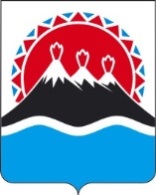 П О С Т А Н О В Л Е Н И ЕПРАВИТЕЛЬСТВА  КАМЧАТСКОГО КРАЯг. Петропавловск-КамчатскийВ соответствии с подпунктом 3 пункта 2 статьи 3 Федерального закона от 31.07.2020 № 248-ФЗ «О государственном контроле (надзоре) и муниципальном контроле в Российской Федерации», статьями 33, 34 и 35 Федерального закона 14.03.1995 № 33-ФЗ «Об особо охраняемых природных территориях», в целях установления порядка организации и осуществления регионального государственного контроля (надзора) в области охраны и использования особо охраняемых природных территорий регионального значения на территории Камчатского краяПРАВИТЕЛЬСТВО ПОСТАНОВЛЯЕТ:Утвердить Положение о региональном государственном контроле (надзоре) в области охраны и использования особо охраняемых природных территорий регионального значения на территории Камчатского края согласно приложению к настоящему постановлению.Настоящее постановление вступает в силу после дня его официального опубликования.Приложение к постановлению Правительства Камчатского краяПОЛОЖЕНИЕО РЕГИОНАЛЬНОМ ГОСУДАРСТВЕННОМ КОНТРОЛЕ (НАДЗОРЕ) В ОБЛАСТИ ОХРАНЫ И ИСПОЛЬЗОВАНИЯ ОСОБО ОХРАНЯЕМЫХ ПРИРОДНЫХ ТЕРРИТОРИЙ НА ТЕРРИТОРИИ КАМЧАТСКОГО КРАЯ Общие положенияНастоящее Положение устанавливает порядок организации и осуществления регионального государственного контроля (надзора) в области охраны и использования особо охраняемых природных территорий регионального значения на территории Камчатского края (далее – государственный надзор).Предметом государственного надзора является соблюдение юридическими лицами, индивидуальными предпринимателями и физическими лицами, включая лиц, не имеющих гражданства Российской Федерации (далее – контролируемые лица), на особо охраняемых природных территориях регионального значения и в границах их охранных зон обязательных требований, установленных Федеральным законом «Об особо охраняемых природных территориях», положениями об особо охраняемых природных территориях, положениями об охранных зонах особо охраняемых природных территорий, другими федеральными законами и принимаемыми в соответствии с ними иными нормативными правовыми актами Российской Федерации, нормативными правовыми актами субъектов Российской Федерации в области охраны и использования особо охраняемых природных территорий (далее – обязательные требования), касающихся:режима особо охраняемой природной территории;особого правового режима использования земельных участков, водных объектов, природных ресурсов и иных объектов недвижимости, расположенных в границах особо охраняемых природных территорий;режима охранных зон особо охраняемых природных территорий.Государственный надзор осуществляется:краевыми государственными бюджетными учреждениями – в отношении управляемых ими особо охраняемых природных территорий регионального значения и их охранных зон;Министерством природных ресурсов и экологии Камчатского края – на особо охраняемых природных территориях регионального значения и в границах их охранных зон, которые не находятся под управлением краевых государственных бюджетных учреждений.К объектам государственного надзора относятся:деятельность, действия (бездействие) контролируемых лиц, в рамках которых должны соблюдаться обязательные требования;здания, помещения, сооружения, линейные объекты, территории, включая воздушное пространство, водные, земельные и лесные участки, оборудование, устройства, предметы, материалы, транспортные средства, компоненты природной среды, природные и природно-антропогенные объекты, другие объекты, которыми граждане и организации владеют и (или) пользуются, компоненты природной среды, природные и природно-антропогенные объекты, не находящиеся во владении и (или) пользовании граждан или организаций, к которым предъявляются обязательные требования (далее – производственные объекты).Должностными лицами Министерства природных ресурсов и экологии Камчатского края, уполномоченными принимать решение о проведении контрольных (надзорных) мероприятий, являются:Министр природных ресурсов и экологии Камчатского края (далее – Министр);заместитель Министра – начальник управления государственного экологического надзора (далее – Управление);заместитель начальника Управления От имени Министерства природных ресурсов и экологии Камчатского края государственный надзор вправе осуществлять:Министр;Заместитель Министра – начальник Управления;Заместитель начальника Управления;должностные лица Министерства, в должностные обязанности которых в соответствии с должностной инструкцией (должностным регламентом) входит осуществление полномочий государственного контроля (надзора), в том числе проведение профилактических мероприятий и контрольных (надзорных) мероприятий в рамках государственного надзора (далее – государственные инспекторы).Должностным лицом краевых государственных бюджетных учреждений, управляющих особо охраняемыми природными территориями регионального значения (далее – учреждение), уполномоченным принимать решение о проведении контрольных (надзорных) мероприятий, является руководитель учреждения (его заместитель).От имени учреждений государственный надзор вправе осуществлять:руководитель (его заместитель) учреждения;должностные лица учреждений, в должностные обязанности которых в соответствии с должностной инструкцией входит осуществление полномочий государственного контроля (надзора), в том числе проведение профилактических мероприятий и контрольных (надзорных) мероприятий.Должностные лица, указанные в пунктах 5 и 8 настоящего Положения, в объеме проводимых контрольных (надзорных) мероприятий наряду с правами, установленными Федеральным законом «О государственном контроле (надзоре) и муниципальном контроле в Российской Федерации» и Федеральным законом «Об особо охраняемых природных территориях», в пределах установленной компетенции имеют право:запрашивать в целях проверки у контролируемых лиц, находящихся на особо охраняемых природных территориях, разрешение на право пребывания на указанных особо охраняемых природных территориях;производить в границах особо охраняемых природных территорий и их охранных зон досмотр транспортных средств, личных вещей граждан и иных физических лиц, включая лиц, не имеющих гражданства Российской Федерации;проверять наличие разрешения на хранение и ношение охотничьего оружия;проверять имеющиеся у граждан и иных физических лиц, включая лиц, не имеющих гражданства Российской Федерации, орудия и продукцию природопользования.Должностные лица, указанные в пунктах 5 и 8 настоящего Положения, наряду с решениями, принимаемыми в процессе и по результатам проведения контрольных (надзорных) мероприятий, установленными Федеральным законом «О государственном контроле (надзоре) и муниципальном контроле в Российской Федерации», в объеме проводимых контрольных (надзорных) действий имеют право:изымать у контролируемых лиц, нарушивших законодательство Российской Федерации об особо охраняемых природных территориях, продукцию и орудия незаконного природопользования, транспортные средства и соответствующие документы;направлять в соответствующие органы местного самоуправления уведомления о выявлении самовольной постройки по фактам размещения объекта капитального строительства на земельном участке в границах особо охраняемой природной территории, ее функциональной зоны или охранной зоны, режим особой охраны которых не допускает размещения объекта капитального строительства;задерживать в границах особо охраняемых природных территорий и их охранных зон контролируемых лиц (включая представителей юридических лиц), нарушивших законодательство Российской Федерации об особо охраняемых природных территориях, и доставлять указанных граждан и иных физических лиц, включая лиц, не имеющих гражданства Российской Федерации, в правоохранительные органы.В целях настоящего Положения под орудиями незаконного природопользования понимаются предметы, используемые для добывания (заготовки) и уничтожения объектов животного и растительного мира или для иных способов незаконного природопользования, под продукцией незаконного природопользования понимаются животные, растения, грибы, палеонтологические объекты, минералы, иные природные объекты, добытые (заготовленные) в ходе правонарушения, а также их части и полученная из них продукция.Учёт объектов государственного надзора осуществляется Министерством природных ресурсов и экологии Камчатского края в формате реестра особо охраняемых природных территорий регионального значения.Управление рисками причинения вреда (ущерба) охраняемым законом ценностям при осуществлении государственного надзораМинистерство природных ресурсов и экологии Камчатского края и краевые государственные бюджетные учреждения, осуществляющие надзор в отношении управляемых ими особо охраняемых природных территорий регионального значения и их охранных зон (далее – надзорные органы), для целей управления рисками причинения вреда (ущерба) при осуществлении плановых контрольных (надзорных) мероприятий относят объекты государственного надзора к одной из следующих категорий риска причинения вреда (ущерба) (далее – категории риска):чрезвычайно высокий риск;высокий риск;значительный риск;средний риск;умеренный риск;низкий риск.Объекты государственного надзора относятся к следующим категориям риска:категория значительного риска – деятельность, действия (бездействия) контролируемых лиц в границах природных парков;категория среднего риска – деятельность, действия (бездействия) контролируемых лиц в границах:государственных природных заказников;памятников природы;дендрологических парков и ботанических садов;категория низкого риска – деятельность, действия (бездействия) контролируемых лиц в границах:охранных зон природных парков;охранных зон памятников природы.Объекты государственного надзора, подлежащие отнесению в соответствии с пунктом 14 настоящего Положения к категориям значительного риска, среднего риска и низкого риска, относятся к категориям высокого риска, значительного риска, умеренного риска соответственно, в случае если такой объект размещается:в границах водно-болотного угодья международного значения;в границах территорий, имеющих статус Всемирного наследия ЮНЕСКО.Объекты государственного надзора, отнесённые в соответствии с пунктами 14 и 15 настоящего Положения к категориям высокого риска, значительного риска, среднего риска, умеренного риска, низкого риска, подлежат отнесению к категориям чрезвычайно высокого риска, высокого риска, значительного риска, среднего риска, умеренного риска соответственно при наличии одного из следующих решений, вступивших в законную силу в течение 3 лет, предшествующих дате принятия решения об отнесении объекта государственного надзора к категории риска:постановление о назначении административного наказания, за исключением административного наказания в виде предупреждения, юридическому лицу, его должностным лицам, индивидуальному предпринимателю, гражданину за совершение на особо охраняемых природных территориях либо в их охранных зонах административного правонарушения, предусмотренного статьями Кодекса Российской Федерации об административных правонарушениях, указанными в части 1 статьи 23.25 Кодекса Российской Федерации об административных правонарушениях, вынесенного должностными лицами надзорного органа или судом на основании протокола об административном правонарушении, составленного должностными лицами надзорного органа;обвинительный приговор, предусматривающий признание должностного лица организации, индивидуального предпринимателя или гражданина виновным в совершении преступления, предусмотренного статьями 250-251, 254-262 Уголовного кодекса Российской Федерации.Объекты государственного надзора, отнесенные в соответствии с подпунктом «а» пункта 16 настоящего Положения к категориям чрезвычайно высокого риска, высокого риска, значительного риска, среднего риска, умеренного риска, подлежат отнесению к категориям высокого риска, значительного риска, среднего риска, умеренного риска, низкого риска соответственно после устранения в установленный срок выявленного нарушения обязательных требований, подтверждённого результатами контрольного (надзорного) мероприятия.Объекты государственного надзора, отнесённые в соответствии с пунктами 14 и 15 настоящего Положения к категориям высокого риска, значительного риска, среднего риска, умеренного риска, подлежат отнесению к категориям значительного риска, среднего риска, умеренного риска, низкого риска соответственно при отсутствии в течение 3 лет, предшествующих дате принятия решения об отнесении объекта к категории риска, вступивших в законную силу решений, предусмотренных пунктом 16 настоящего Положения, и одновременном соблюдении требований законодательства об особо охраняемых природных территориях и в области охраны окружающей среды.Организация профилактических мероприятий при осуществлении государственного надзораВ рамках осуществления государственного надзора проводятся следующие профилактические мероприятия:информирование;обобщение правоприменительной практики;объявление предостережения;консультирование;профилактический визит.Доклад, содержащий результаты обобщения правоприменительной практики контрольного (надзорного) органа, готовится надзорными органами с периодичностью не реже 1 раза в год. Такой доклад утверждается и размещается на официальном сайте надзорных органов в информационно-телекоммуникационной сети «Интернет» до 1 апреля года, следующего за отчётным годом.Надзорный орган при выявлении при проведении профилактических мероприятий предпосылок и условий, способствующих совершению правонарушений имеют право выносить предостережения в адрес контролируемых лиц. Контролируемое лицо вправе после получения предостережения о недопустимости нарушения обязательных требований подать в надзорный орган возражение в отношении указанного предостережения не позднее 30 дней со дня получения им предостережения. Возражение в отношении предостережения рассматривается надзорным органом в течение 30 дней со дня его получения. Контролируемому лицу направляется ответ с информацией о согласии или несогласии с возражением. В случае несогласия с возражением указываются соответствующие обоснования.Консультирование осуществляется должностными лицами надзорного органа по телефону, посредством видео-конференц-связи (далее – ВКС), на личном приеме еженедельно в сроки, определённые:Министерством природных ресурсов и экологии Камчатского края, в части вопросов, отнесенных к компетенции Министерства;директором учреждения (его заместителем), в части вопросов, отнесенных к компетенции учреждения. Также консультирование может осуществляться в ходе проведения профилактического мероприятия, контрольного (надзорного) мероприятия. Время консультирования по телефону, посредством ВКС, на личном приеме 1 контролируемого лица (его представителя) не может превышать 15 минут.Консультирование (в том числе в письменной форме) осуществляется по вопросам соблюдения обязательных требований в области использования и охраны особо охраняемых природных территорий. В случае если контролируемым лицом представлен письменный запрос о предоставлении письменного ответа по вопросам консультирования, консультирование осуществляется надзорным органом в письменной форме.При консультировании в письменной форме должны соблюдаться требования, установленные Федеральным законом «О порядке рассмотрения обращений граждан Российской Федерации».В случае поступления 10 и более однотипных обращений контролируемых лиц и их представителей консультирование осуществляется посредством размещения на официальных сайтах надзорных органов в информационно-телекоммуникационной сети «Интернет» письменного разъяснения, подписанного уполномоченным должностным лицом надзорного органа.Обязательные профилактические визиты проводятся в отношении контролируемых лиц, приступающих к осуществлению деятельности, в рамках которой должны соблюдаться обязательные требования, а также в отношении объектов государственного надзора, отнесенных к категориям чрезвычайно высокого риска, высокого риска и значительного риска.Обязательный профилактический визит проводится в течение 1 рабочего дня. По ходатайству должностного лица, проводящего профилактический визит, руководитель надзорного органа (его заместитель) вправе продлить срок проведения профилактического визита на срок не более 3 рабочих дней.В случае если при проведении профилактических мероприятий установлено, что объекты надзора представляют явную непосредственную угрозу причинения вреда (ущерба) охраняемым законом ценностям или такой вред (ущерб) причинен, должностные лица Министерства природных ресурсов и экологии Камчатского края или учреждения незамедлительно направляют информацию об этом Министру, директору (заместителю директора) учреждения, которые являются уполномоченными на принятие решения о проведении контрольных (надзорных) мероприятий, для принятия таких решений.Организация контрольных (надзорных) мероприятий при осуществлении государственного надзора В рамках осуществления государственного надзора проводятся следующие виды контрольных (надзорных) мероприятий:инспекционный визит;рейдовый осмотр;документарная проверка;выездная проверка;наблюдение за соблюдением обязательных требований;выездное обследование.В составе инспекционного визита проводятся следующие контрольные (надзорные) действия:осмотр;опрос;получение письменных объяснений;инструментальное обследование;истребование документов, которые в соответствии с обязательными требованиями должны находиться в месте нахождения (осуществления деятельности) контролируемого лица (его филиалов, представительств, обособленных структурных подразделений) либо объекта государственного надзора.В составе рейдового осмотра проводятся следующие контрольные (надзорные) действия:осмотр;досмотр;опрос;получение письменных объяснений;истребование документов;отбор проб (образцов);инструментальное обследование;испытание;экспертиза.В составе документарной проверки проводятся следующие контрольные (надзорные) действия:получение письменных объяснений;истребование документов;экспертиза.В составе выездной проверки проводятся следующие контрольные (надзорные) действия:осмотр;досмотр;опрос;получение письменных объяснений;истребование документов;отбор проб (образцов);инструментальное обследование;испытание;экспертиза.В составе выездного обследования осуществляется осмотр общедоступных (открытых для посещения неограниченным кругом лиц) производственных объектов.Отбор проб (образцов) осуществляется непосредственно в ходе проведения контрольного (надзорного) мероприятия должностным лицом, его проводящим, или экспертом (специалистом), привлечённым к проведению контрольного (надзорного) мероприятия.Отбор проб (образцов) включает в себя последовательность следующих действий:определение (выбор) проб (образцов), подлежащих отбору, и точек отбора;определение метода отбора проб (образцов), подготовка или обработка проб (образцов) вещества, материала или продукции в целях получения требуемых проб (образцов);отбор проб (образцов) и их упаковка.Способ упаковки отобранной пробы (образца) должен обеспечивать ее сохранность и пригодность для дальнейшего соответствующего исследования, испытания, экспертизы.Непосредственно после отбора проб (образцов) на месте должностным лицом, проводящим контрольное (надзорное) мероприятие, составляется протокол отбора проб (образцов), в котором указываются:номер, дата и место составления протокола;порядковый номер каждой пробы (образца) (если их отобрано более 2 проб);наименование продукции, предмета, проба (образец) которых отобрана;сорт или категория продукции (при их наличии);дата изготовления продукции (при наличии);наименование и место нахождения изготовителя (предприятия, название судна) или отправителя и страны (при наличии);дата и место отбора пробы;методика отбора проб (образцов);номер партии (при его наличии);объем или масса партии;номер ассортиментного знака и (или) изготовителя продукции (при их наличии);номер единицы тары, из которой отобрана проба;масса, объем или число проб;срок и условия хранения пробы до испытаний;цель направления пробы;название и адрес юридического лица (поставщика, приемщика или органа контроля), по поручению которого проводится отбор проб или выборок;фамилии, инициалы и должности лиц, отобравших пробу и составивших протокол;сведения о контролируемом лице или его представителе, присутствующих (при наличии) при отборе проб (образцов);иные сведения, имеющие значение для идентификации проб (образцов).Отобранные пробы (образцы) прилагаются к протоколу отбора проб (образцов).Протокол отбора проб (образцов) прилагается к акту контрольного (надзорного) мероприятия, копия протокола вручается контролируемому лицу или его представителю.Отбор проб (образцов) при проведении контрольных (надзорных) мероприятий в отсутствие контролируемого лица или его представителя проводится с обязательным использованием видеозаписи.Отбор проб (образцов) производится с использованием ручного инструмента без изъятия или ухудшения качественных характеристик предметов, подвергнутых отбору проб (образцов).Предельный вес проб (образцов) составляет 10 килограммов.Проведение плановых контрольных (надзорных) мероприятий, указанных в пункте 29 настоящего Положения, в отношении объектов государственного надзора в зависимости от присвоенной категории риска осуществляется со следующей периодичностью:категория чрезвычайно высокого риска – 1 раз в год (1 из контрольных (надзорных) мероприятий);категория высокого риска – 1 раз в 2 года (1 из контрольных (надзорных) мероприятий);категория значительного риска – 1 раз в 3 года (1 из контрольных (надзорных) мероприятий);категория среднего риска – 1 раз в 4 года (1 из контрольных (надзорных) мероприятий);категория умеренного риска – 1 раз в 5 лет (1 из контрольных (надзорных) мероприятий).В отношении объектов государственного надзора, отнесенных к категории низкого риска, плановые контрольные (надзорные) мероприятия не проводятся.При наличии оснований для проведения контрольных (надзорных) мероприятий, предусмотренных пунктами 1, 3-5 части 1 статьи 57 Федерального закона «О государственном контроле (надзоре) и муниципальном контроле в Российской Федерации», проводятся внеплановые контрольные (надзорные) мероприятия и контрольные (надзорные) действия в их составе, предусмотренные пунктами 29-33 настоящего Положения.Индивидуальный предприниматель или гражданин, являющиеся контролируемыми лицами, вправе представить в надзорный орган информацию о невозможности присутствия при проведении контрольного (надзорного) мероприятия в случае введения режима повышенной готовности или чрезвычайной ситуации на всей территории Российской Федерации либо на ее части, а также в случае применения к такому контролируемому лицу административного ареста и избрания в отношении его меры пресечения в виде подписки о невыезде и надлежащем поведении, запрете определенных действий, заключения под стражу, домашнего ареста. Проведение контрольного (надзорного) мероприятия переносится надзорным органом на срок, необходимый для устранения обстоятельств, послуживших поводом для такого обращения индивидуального предпринимателя или гражданина.Для фиксации должностным лицом, уполномоченным на осуществление государственного надзора, и лицами, привлекаемыми к совершению контрольных (надзорных) действий, доказательств нарушений обязательных требований (в случае нарушения режима особо охраняемой природной территории, особого правового режима использования земельных участков, водных объектов, природных ресурсов и иных объектов недвижимости, расположенных в границах особо охраняемых природных территорий, режима охранных зон особо охраняемых природных территорий) используются фотосъемка и (или) аудио- и видеозапись, иные способы фиксации доказательств, включая радиоуправляемые средства дистанционного обследования с возможность фото- и видеофиксации, стационарно устанавливаемые технические средства наблюдений (фотоловушки, системы видеонаблюдения и пр.).Информация о технических средствах, использованных при фотосъемке, аудио- и видеозаписи, иных способах фиксации доказательств указывается в акте контрольного (надзорного) мероприятия.Должностные лица, указанные в пунктах 6 и 8 настоящего Положения, имеют право пользоваться средствами аудио- и видеозаписи, фотоаппаратами, осуществлять аудиозапись, фото- и видеосъемку, кроме объектов и документов, отнесенных к государственной и иной охраняемой законом тайне.Для фиксации доказательств нарушений обязательных требований могут быть использованы любые имеющиеся в распоряжении технические средства фотосъемки, аудио- и видеозаписи.Использование беспилотных летательных аппаратов допускается при соблюдении правил использования воздушного пространства Российской Федерации, утверждённых постановлением Правительства Российской Федерации от 11.03.2010 № 138.Фиксация нарушений обязательных требований при помощи фотосъемки проводится не менее чем 2 снимками каждого из выявленных нарушений обязательных требований. Аудио- и видеозапись осуществляется в ходе проведения контрольного (надзорного) мероприятия непрерывно (с уведомлением в начале записи и конце записи о дате, месте, времени начала и окончания осуществления записи). В ходе записи подробно фиксируются и указываются место и характер выявленного нарушения обязательных требований. Результаты проведения фотосъемки, аудио- и видеозаписи являются приложением к акту контрольного (надзорного) мероприятия. Использование фотосъемки и видеозаписи для фиксации доказательств нарушений обязательных требований осуществляется с учетом требований законодательства Российской Федерации.Если в ходе контрольных (надзорных) мероприятий осуществлялись фотосъемка, аудио- и (или) видеозапись или иные способы фиксации доказательств, то об этом делается отметка в акте контрольного (надзорного) мероприятия. В этом случае материалы фотографирования, аудио- и (или) видеозаписи, прилагаются к материалам контрольного (надзорного) мероприятия.Срок проведения выездной проверки устанавливается в пределах 10 рабочих дней. В отношении 1 субъекта малого предпринимательства общий срок взаимодействия в ходе проведения выездной проверки не может превышать 50 часов для малого предприятия и 15 часов для микропредприятия, за исключением выездной проверки, основанием для проведения которой является наступление события, указанного в программе проверок, и которая для микропредприятия не может продолжаться более 40 часов.Досмотр осуществляется инспектором в присутствии контролируемого лица или его представителя и (или) с применением видеозаписи. Досмотр в отсутствие контролируемого лица или его представителя может осуществляться только в случаях наличия у надзорного органа сведений о причинении вреда (ущерба) или об угрозе причинения вреда (ущерба) жизни, здоровью граждан, окружающей среде с обязательным применением видеозаписи.Результаты контрольных (надзорных) мероприятий оформляются письменно. Досудебный порядок рассмотрения жалоб на решения Министерства, действий (бездействия) его должностных лиц при осуществлении государственного экологического контроляЖалоба на действия (бездействие) должностных лиц Министерства природных ресурсов и экологии Камчатского края, уполномоченных на осуществление государственного надзора, рассматривается Министром (заместителем Министра – начальником Управления при наличии соответствующего поручения Министра). рассматривается не более 20 рабочих дней со дня ее регистрации. Жалоба на действие (бездействие) и решения Министра рассматриваются Заместителем Председателя Правительства Камчатского края, курирующего деятельность Министерства природных ресурсов и экологии Камчатского края, не более 20 рабочих дней со дня ее регистрации. Жалоба на действия (бездействие) должностных лиц учреждения рассматривается руководителем учреждения (его заместителем, при наличии соответствующего поручения руководителя учреждения) не более 20 рабочих дней со дня ее регистрации.В надзорных органах из числа их должностных лиц могут создаваться коллегиальные органы (комиссии) для рассмотрения жалоб в составе не менее 3 должностных лиц.Недопустимость злоупотребления правомИспользование контрольными (надзорными) органами и их должностными лицами полномочий в целях воспрепятствования законной деятельности контролируемых лиц, необоснованного увеличения сроков осуществления государственного контроля (надзора), муниципального контроля не допускается.Не допускается использование контролируемыми лицами прав и гарантий, установленных федеральными законами и иными нормативными правовыми актами Российской Федерации, а также законами Камчатского края и иными нормативными правовыми актами Камчатского края, в целях воспрепятствования осуществлению государственного контроля (надзора).Не допускается злоупотребление гражданами и организациями правом на обращение в контрольные (надзорные) органы в целях направления обращений, содержащих заведомо недостоверную информацию о соблюдении контролируемыми лицами обязательных требований.Взаимодействие надзорных органов с общественными инспекторами в области охраны окружающей среды Камчатского края и их объединениямиНадзорные органы вправе привлекать к проведению контрольных (надзорных) мероприятий общественных инспекторов в области охраны окружающей среды Камчатского края и их объединения на безвозмездной основе.Общественные инспекторы в области охраны окружающей среды Камчатского края и их объединения вправе направлять в адрес надзорных органов информацию о нарушениях, выявленных при посещении ими особо охраняемых природных территории регионального значения и их охранных зон.Реестр лиц, являющихся общественными инспекторами в области охраны окружающей среды Камчатского края, ведет Министерство природных ресурсов и экологии Камчатского края. Общественные инспекторы в области охраны окружающей среды Камчатского края могут принимать участие в контрольных (надзорных) мероприятиях надзорных органов только при наличии соответствующего удостоверения.ПОЯСНИТЕЛЬНАЯ ЗАПИСКАк проекту постановления Правительства Камчатского края «об утверждении Положения о региональном государственном контроле (надзоре) в области охраны и использования особо охраняемых природных территорий регионального значения на территории Камчатского края»Настоящий проект постановления Правительства Камчатского края «об утверждении Положения о региональном государственном контроле (надзоре) в области охраны и использования особо охраняемых природных территорий регионального значения на территории Камчатского края» (далее – Проект постановления) разработан В соответствии с подпунктом 3 пункта 2 статьи 3 Федерального закона от 31.07.2020 № 248-ФЗ «О государственном контроле (надзоре) и муниципальном контроле в Российской Федерации», статьями 33, 34 и 35 Федерального закона 14.03.1995 № 33-ФЗ «Об особо охраняемых природных территориях», в целях установления порядка организации и осуществления регионального государственного контроля (надзора) в области охраны и использования особо охраняемых природных территорий регионального значения на территории Камчатского края.Настоящий Проект постановления 31 июля 2021 года размещён на Едином портале проведения независимой антикоррупционной экспертизы и общественного обсуждения проектов нормативных правовых актов Камчатского края (https://npaproject.kamgov.ru) в соответствии с постановлением Правительства Камчатского края от 18.05.2010 № 228-П «Об утверждении Положения о порядке проведения антикоррупционной экспертизы нормативных правовых актов и проектов нормативных правовых актов исполнительных органов государственной власти Камчатского края» для обеспечения возможности проведения независимой антикоррупционной экспертизы с датой окончания приема заключений по результатам независимой антикоррупционной экспертизы в срок по 10 августа 2021 года.Принятие и реализация положений настоящего Проекта постановления не потребуют дополнительных расходов бюджета Камчатского края.ПОЯСНИТЕЛЬНАЯ ЗАПИСКАк проекту постановления Правительства Камчатского края «об утверждении Положения о региональном государственном контроле (надзоре) в области охраны и использования особо охраняемых природных территорий регионального значения на территории Камчатского края»Настоящий проект постановления Правительства Камчатского края «об утверждении Положения о региональном государственном контроле (надзоре) в области охраны и использования особо охраняемых природных территорий регионального значения на территории Камчатского края» (далее – Проект постановления) разработан В соответствии с подпунктом 3 пункта 2 статьи 3 Федерального закона от 31.07.2020 № 248-ФЗ «О государственном контроле (надзоре) и муниципальном контроле в Российской Федерации», статьями 33, 34 и 35 Федерального закона 14.03.1995 № 33-ФЗ «Об особо охраняемых природных территориях», в целях установления порядка организации и осуществления регионального государственного контроля (надзора) в области охраны и использования особо охраняемых природных территорий регионального значения на территории Камчатского края.Настоящий Проект постановления 31 июля 2021 года размещён на Едином портале проведения независимой антикоррупционной экспертизы и общественного обсуждения проектов нормативных правовых актов Камчатского края (https://npaproject.kamgov.ru) в соответствии с постановлением Правительства Камчатского края от 18.05.2010 № 228-П «Об утверждении Положения о порядке проведения антикоррупционной экспертизы нормативных правовых актов и проектов нормативных правовых актов исполнительных органов государственной власти Камчатского края» для обеспечения возможности проведения независимой антикоррупционной экспертизы с датой окончания приема заключений по результатам независимой антикоррупционной экспертизы в срок по 10 августа 2021 года.Принятие и реализация положений настоящего Проекта постановления не потребуют дополнительных расходов бюджета Камчатского края.[Дата регистрации]№[Номер документа]Об утверждении Положения о региональном государственном контроле (надзоре) в области охраны и использования особо охраняемых природных территорий регионального значения на территории Камчатского краяВременно исполняющий обязанности Председателя Правительства - Первого вице-губернатора Камчатского края[горизонтальный штамп подписи 1]Е.А. Чекин[Дата регистрации]№[Номер документа]